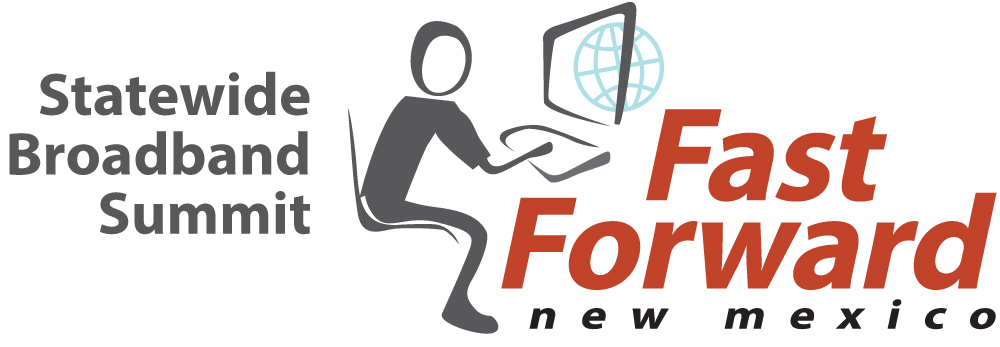 Copyright 2012New Mexico FirstP. O. Box 56549Albuquerque, New Mexico 87187Phone: 505-241-4813Website: www.nmfirst.org Permission is typically granted to reproduce all or part of this document for educational or public policy purposes, subject to approval by New Mexico First. Contact us for reproduction authorization.CONTENTSExecutive SummaRyAfter reviewing the challenges to ensuring internet broadband access to all throughout the state, New Mexicans are calling for a range of reforms. These proposed reforms were developed during the Statewide Broadband Summit, held August 3, 2012 in Albuquerque. The summit produced a platform of 18 recommendations, of which 14 garnered support from at least 80% of the participants.Summat participants requested coordinated digital literacy training statewide, an infrastructure strategy and financial resources for deployment that is critical for economic development, equitable access to digital educational resources, an empowered regional structure to achieve broadband service involving the private and public sectors, a coordinating entity and shared infrastructure to advance healthcare related technology, and regional network solutions to satisfy needs of under-served communities and provide culturally relevant content.Summit ParticipationWith approximately 150 attendees, the event included people from all corners of the state. Participants came from urban, rural, and tribal communities – and they included librarians, educators, technology providers, advocates, business people, as well as public and government officials.Summit ProcessThe event opened with guest speakers including Devon Skeele, New Mexico State Library and Gar Clarke, New Mexico Department of Information Technology. A panel of experts in digital literacy, economic development, education, governance, health and tribal issues provided a context for the policy issues that would be important for the deliberations that followed. Participants then divided into small groups, during which they identified the barriers and immediate next steps needed to help ensure internet broadband access throughout New Mexico. They prioritized those issues into 18 discreet recommendations. Finally, all participants reviewed and refined the work of the other groups. Summit Background ReportPrior to the summit, all registrants received the Statewide Broadband Summit background report which provided key information on the challenges the state faces in providing fast, reliable broadband services to residents and the policy issues involved. It is available at www.nmfirst.org. Recommendation SummaryThe list below offers a high-level summary. Additional details on each recommendation are provided in the complete report that follows. DIGITAL LITERACYPromote value of digital literacy.Provide comprehensive training statewide.Coordinate approach to resource and service deployment.econOMIC DEVELOPMENTDevelop public awareness and political action.Develop financial resources for deployment.Establish a task force to develop an infrastructure strategy.EDUCATIONIncrease access to educational resources.Coordinate equitable access for broadband resources.Pass legislation for open-access statewide network.GOVERNANCEEstablish diverse regional groups to achieve services through public/private involvement.Create a baseline assessment as a basis for implementing strategies.Create an empowered, collaborative structure to promote broadband development.HEALTHPursue shared infrastructure services.Establish and fund coordinating entity for advancement of teleheath and health information technology.Reimburse for telehealth and health information technology services.TRIBALDevelop regional network solution models.Gain buy-in from tribal decision makers.Build and maintain a digital, cultural library.Purpose of the summit In today’s society, internet connectivity is becoming as fundamental a utility as water, electricity, and phone service. We face challenges in providing affordable and reliable broadband access and ensuring New Mexicans have strong skills to effectively use such technology. The Statewide Broadband Summit provided participants the opportunity to share ideas about the state’s broadband future. The summit produced a platform of recommendations regarding digital literacy, economic development, education, health, governance, and tribal issues. During this one-day summit, participants explored the state’s challenges to ensuring all New Mexicans have access to the internet, and that broadband is used effectively to grow our economy and meet community needs. They identified several key recommendations that needed to be addressed. Some of these needs might be addressed through more coordinated public and private sector response, others by the education community, and others by local action and advocacy. The summit’s recommendations will contribute to a statewide strategic plan that is scheduled for completion in late 2013 as part of the New Mexico Broadband Program. The  program is funded by the National Telecommunications and Information Administration and implemented by the NM Department of Information Technology to define broadband availability and enhance adoption within New Mexico. Additionally, recommendations will go to policymakers and other leaders in broadband initiatives throughout the state.About New Mexico State LibraryThe New Mexico State Library is committed to providing leadership that promotes effective library services and access to information to all residents of New Mexico. The library provides services that support public libraries as well as delivers direct services to rural populations, state agencies, the visually impaired and physically disabled, and students and residents conducting research. Using state and federal financial aid, library consulting services, technical and informational support, training, and professional development, the library encourages local library service. The library holds state and federal documents with information about government and government programs, Southwest resources, and collections of materials of special interest.The Statewide Broadband Summit was convened by the New Mexico State Library, as part of its Fast Forward New Mexico (FFNM) project. FFNM has provided two levels of digital literacy training at 20 libraries in communities around the state. In addition to the basic level skills, such as setting up an e-mail account, a second level of training covers small business information. Public libraries are important community anchors for broadband, providing “access to all” and assistance to searchers. The FFNM project is funded by a grant from the U.S. Department of Commerce.About New Mexico FirstNew Mexico First engages people in important issues facing their state or community. Co-founded in 1986 by Senators Jeff Bingaman and Pete Domenici (retired), the public policy organization offers unique town halls and forums that bring together people from all walks of life to develop their best ideas for policymakers and the public. New Mexico First also produces nonpartisan public policy reports on critical issues facing the state. These reports – on topics like education, healthcare, the economy, and energy – are available at www.nmfirst.org.RecommendationsThe following recommendations were developed by participants in specific tracks of their choice. The entire summit considered all proposals and weighed in on level of support, level of impact, and level of difficulty. The recommendations are listed in order of support level within each track. Some of the recommendations are similar and may be combined by the NM State Library and the NM Department of Information Technology.new mexico STATE LIBRARY STAFFDevon SkeeleState LibrarianJoy PooleDeputy State LibrarianJean WhitehorseOutreach Dine Collegenew mexico first staffHeather BalasPresident and Executive DirectorGina MaesEvent and Operations ManagerCharlotte PollardDeputy DirectorMelanie Sanchez EastwoodCommunications and Outreach Directorsummit leadership teamPhilip CrumpRobin LackeyJessica LawrenceGina MaesDavid MayersonEd MorenoKathleen OweegonCharlotte PollardDavid RiverMelanie Sanchez EastwoodDonna SmithRay TerhorstPilar VaileSUMMIT SpeakersDevon Skeele, New Mexico State LibraryGar Clarke, New Mexico Department of Information TechnologyDale Alverson, MD, UNM Health Sciences Center Library and Informatics Center and Center for Telehealth and Cybermedicine ResearchJoe Garcia, Councilman, Ohkay Owingeh PuebloEva Artschwager, University of New Mexico-Los AlamosBrian Harris, Office of New Mexico Attorney GeneralKurt Steinhaus, Los Alamos National Laboratory  summit participantsDarryl AckleyNM Department of Information TechnologySanta FeRodolfo Acosta-PerezCommunity Action Agency of Southern New MexicoDoña AnaDale AlversonUniversity of New MexicoBernalilloPeter AmbsCity of AlbuquerqueBernalilloLoretta ArmentaCenturyLinkBernalilloTim ArmorNorth Central NM Economic Development DistrictSanta FeEva ArtschwagerUniversity of New Mexico-Los AlamosLos AlamosBill AtkinsonOptumHealth New MexicoBernalilloRusita AvilaMedia Literacy ProjectBernalilloLeo BacaCenturyLinkBernalilloTerri Nikole BacaInnovate and EducateSanta FeJohn BadalSacred Wind Communications, Inc.BernalilloChandra BalesUniversity of New Mexico Earth Data Analysis CenterBernalilloCara BalestrieriWe InterpretBernalilloShirley BarosUniversity of New Mexico Earth Data Analysis CenterBernalilloMisty BillyNavajo Nation Department of Dine EducationMcKinleyChristine BoernerNM Legislative Finance CommitteeSanta FeTerri BoulangerNM TechnetBernalilloMalcolm BowekatyPueblo of LagunaCibolaDaniel BrashearPlateauCurryBarbara BrazilNM Economic Development DepartmentSanta FeJohn BrownCityLink Fiber Holdings, Inc.BernalilloTerry BrunnerUSDA Rural DevelopmentBernalilloHannah ByunUniversity of New Mexico Center for TelehealthBernalilloSarah Cady CadyWe InterpretBernalilloKen CarterCityLink TelecommunicationsBernalilloJaye ChissoePueblo of LugunaCibolaJohn ChristopherComcastDoña AnaSteve CimelliPreferred Business SolutionsSanta FeGar ClarkeNM Department of Information TechnologySanta FeEllen ClineDavis Innovations, Inc.Santa FeClarence CulbertGlobal Technology Solutions, LLCSandovalMarcie DavisDavis Innovations, Inc.Santa FeRay DeanCarrizozo Works, Inc.LincolnDr. Denise DionUniversity of New Mexico Center for TelehealthBernalilloDora DominguezNM Economic Development DepartmentSanta FeAlan DownerNavajo Nation Historic Preservation DepartmentMcKinleyAlan DownerNavajo Nation Historic Preservation DepartmentMcKinleyPatrick DuarnOffice of Congressman Ben R. LujanSandovalRosalind ElliottNew Mexico Community FoundationSanta FeGodfrey EnjadyMescalero Apache Telecom Inc.OteroCharlie FerrellNM Exchange Carrier GroupOteroDierdre FirthCity of AlbuquerqueBernalilloJohn FrancisWestern New Mexico TelephoneGrantSteve FuhlendorfKit Carson Electric Cooperative, Inc.TaosTony GallegosSangre de Cristo Community Health PartnershipSanta FeVictoria GarciaVictoria B. Garcia, LLCBernalilloJoe GarciaMisty LakeRio ArribaLisa Garcia BrassellCrestino Telecommunications SolutionsBernalilloLeClaire GaytonMescalero Apache TelecomMcKinleyReza GhadimiUniversity of New MexicoSandovalEric GhahateNorth Central NM Economic Development DistrictSanta FeCesar GomezCommunity Action Agency of Southern New MexicoDoña AnaNathan GommeState of NM Commission for Deaf & Hard of HearingBernalilloEugene GonzalesSan Miguel CountySan MiguelCarmen GonzalesThe Education CenterSanta FeSteve GonzalesNM Economic Development DepartmentSanta FeGilbert GonzalesUniversity of New MexicoSandovalLaura GonzalesLos Alamos CountyLos AlamosJane GreeneSierra County Computer LabSierraDennie GumArthur Johnson MemorialColfaxCorina GutierrezNM Commission for Deaf & Hard of HearingBernalilloAlana HakeLaw FirmBernalilloHeaven HandleyUniversity of New MexicoBernalilloRobert HassellFreeport-McMoRan Copper & GoldGrantBarbara HermannMoriarty-Edgewood Schools TorranceEsteban HidalgoPresbyterian Med. ServicesSanta FeBruce HillUSDA Forest ServiceSanta FeVinton HooeePueblo of ZuniMcKinleyMike InglisEarth Data Analysis CenterBernalilloGlory JohnsonLuna CountyLunaChris JonesTularosa Basin TelephoneOteroJP JonesBernalilloDarshana KanabarNM Department of Information TechnologySanta FeBill KeckSouthwestern WirelessChavesCollins KeySouthwestern WirelessChavesDebby KnottsUniversity of New MexicoBernalilloJanice KowemyLaguna Public LibraryCibolaDale LamanPeñasco Valley TelecommunicationsEddyRichard Lowenberg1st-Mile InstituteSanta FeGina MaesWe interpretBernalilloAnalee MaestasLa Promesa Early Learning Charter SchoolBernalilloJoe MartinezHealth Action NMBernalilloKathy MassengaleUNM-Los AlamosLos AlamosMaria MercadoNMSU-Doña AnaMargaret MiglioratiUNM Center for TelehealthBernalilloTom MilesBernalilloVictoria MinnickThomas Branigan Memorial LibraryDoña AnaJeff MitchellUniversity of New MexicoBernalilloReuben MontesUSDA Santa Fe National ForestSanta FeTerry MullinsPeñasco Valley TelecommunicationsEddyEd MurphyB2B CFO, LLCDoña AnaCynthia NavaNew Mexico SenateDoña AnaBrent NelsonNavajo Nation Department of Dine EducationMcKinleyNorbert NezNavajo Nation Community DevelopmentMcKinleyMargaret NoelThomas Branigan Memorial LibraryDoña AnaSusan OberlanderSanta FeDean ObermeyerLos Alamos Public SchoolsLos AlamosDamian OlivasCommunity Action Agency of Southern New MexicoDoña AnaMary OrtegaNM Department of Information TechnologySanta FeLouis OttaroAgave BroadbandSanta FeAlex PadillaSanta Fe Business IncubatorSanta FeJames PerryTelecon BusinessSan JuanKevin PohlMoriarty Community LibraryTorranceJoy PooleNew Mexico State LibrarySanta FeEric Renz-WhitmoreNM Technology CouncilBernalilloCharles RingTown of EdgewoodSanta FeMike RippergerNM PRCSanta FeAdrian RodriguezUNM Center for TelehealthBernalilloPaul RomeroRio Rancho Public SchoolsSandovalGiovanna RossiCollective Action StrategiesBernalilloTom RyanInnovate and EducateBernalilloMichelle SchneiderSanta FeDuncan SillNorth Central NM Economic Development DistrictSanta FeDevon SkeeleNew Mexico State LibrarySanta FeStephne SmithSandovalRoy SotoRLR ResourcesSandovalJudith SpeharTaosBrian TagabanNavajo NationMcKinleyJuan TorresNM Economic Development DepartmentSanta FeJohn UsseryUssery LLCRio ArribaDolores Varela PhillipsNorthern Socorro Historical Neighborhood AssociationSocorroAndrew VigilUSDARio ArribaSamantha VillaCarlsbad Public LibraryEddyCynthia WaiteMoriarty Community LibraryTorranceBill WaldmanOffice of U.S. Senator Tom UdallBernalilloDawn WeatherstonBernalilloDan WenzUniversity of New Mexico Schools of MedicineBernalilloJean WhitehorseNew Mexico State LibraryMcKinleyKris WittePublic Services AllianceDoña AnaLaurel WyckoffNew Mexico PBSBernalilloFINAL 
REPORTAugust 3, 2012Marriott, Albuquerque, NM CONVENER
New Mexico State Library’s Fast Forward New Mexico projectFUNDER
A grant from the United States Department of CommerceADDITIONAL SUPPORT PROVIDED BY
ComcastFACILITATOR
New Mexico FirstCONVENER
New Mexico State Library’s Fast Forward New Mexico projectFUNDER
A grant from the United States Department of CommerceADDITIONAL SUPPORT PROVIDED BY
ComcastFACILITATOR
New Mexico First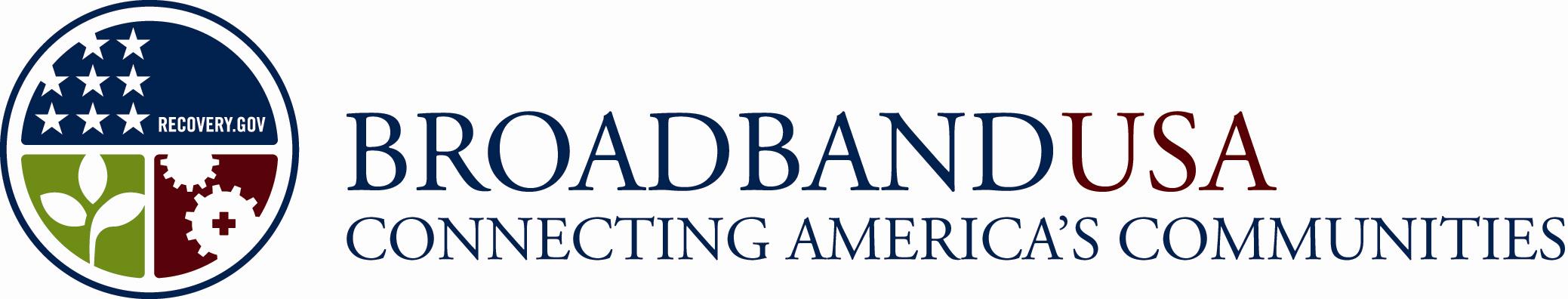 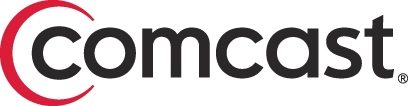 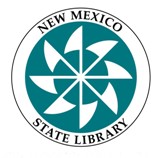 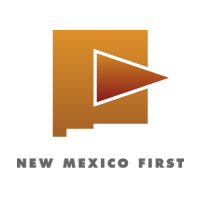 TOPIC DIGITAL LITERACYSUMMIT GROUP ASSESSMENTREC 1: 
Value of Digital LiteracyACTION: Promote the value of digital literacy in order to motivate individuals in the community to obtain digital literacy skills.STRATEGIES:Secure partnerships to support access to digital literacy learning resources.Improve coordination and communication between groups (e.g., nonprofits, community colleges, adult education, and internet service providers) providing digital literacy services.Create a coordinated digital literacy awareness and advocacy campaign to encourage self-efficacy for digital tools and address concerns about perceived risks of internet access.93% overall support47% high impact60% moderate difficultyREC 2: Statewide Digital Literacy TrainingACTION: Establish a statewide program to provide comprehensive digital literacy training to strengthen and support digital literacy. STRATEGIES:Develop a statewide, comprehensive, coordinated digital literacy training model that includes training resources, personnel, advocacy, marketing and outreach, and an online portal to provide access to training materials, schedules, training providers, etc.Secure funding through federal and state grants, and develop a business plan to obtain and sustain funding through a variety of public and private sources.Develop a digital literacy task force to act as an advisory body that will develop a training plan, set policy and standards (including curriculum standards), and coordinate use of public and private resources.90% overall support46% high impact52% moderate difficultyREC 3: 
Digital Literacy DeploymentACTION: Develop a coordinated approach to deployment of digital literacy resources and services including training, internet service providers, libraries, anchor institutions, equipment providers, and online materials in order to maximize internet use. 
STRATEGIES:Establish community hubs (e.g., public libraries, community centers, senior centers, etc.) for the identification and deployment of statewide and local digital literacy resources.Improve public access through flexible hours for digital literacy support, individual home delivery, and mobile delivery of digital learning services.86% overall support44% moderate impact44% moderate difficultyTOPIC economic developmentSUMMIT GROUP ASSESSMENTREC 4: 
Public Awareness & Political ConsensusACTION: Develop public awareness of the necessity of broadband for economic development and consensus to drive political action. STRATEGIES: Implement a mass media campaign to explain the necessity of broadband for community economic vitality and sustainability and promote wider digital literacy to the public.Mobilize partnerships, including school systems, Chambers of Commerce, business organizations, economic development agencies, libraries, etc. in education campaigns.92% overall support59% high impact49% moderate difficultyREC 5: 
Financial ResourcesACTION: Develop financial resources for broadband deployment. STRATEGIES: Identify, gather, and share information on existing in-state public and private financial resources for broadband deployment and review financial mechanisms used to fund other infrastructure developments.Identify financing gaps.Develop additional funding solutions to address these gaps, which may include new legislation.92% overall support52% high impact47% moderate difficultyREC 6: Broadband Strategy and RoadmapACTION: Charge the governor to establish a task force to develop a strategy and roadmap for broadband infrastructure that is critical for economic development. STRATEGIES:The task force should consist of the seven regional planning Councils of Government, New Mexico Economic Development Department, New Mexico Department of Information Technology, public and private sector organizations, and service providers.Gain commitment of the legislature to champion the plan.Ensure the effort is statewide and is a user-driven plan.Review existing plans and maps first. 85% overall support60% high impact42% moderate difficultyTOPIC EDUCATIONSUMMIT GROUP ASSESSMENTREC 7: 
Education Resource AccessACTION: Increase access to innovative, digital, educational resources. STRATEGIES:Provide educational technology training to meet community needs, build college and career-readiness, and increase awareness of community digital resources.Identify and remove barriers to academic success through use of digital resources, including access to appropriate social media and learning platforms.Prioritize and create open-access (i.e., free of charge and readily accessible), digital, educational resources such as e-books, curricula, new media, and instructional platforms.Establish an open repository to deliver digital instructional materials. 94% overall support58% high impact46% moderate difficultyREC 8: 
Equitable AccessACTION: Coordinate broadband resources as a common good for all New Mexico citizens and communities, with equitable access for all. STRATEGIES:Design and implement strategic communications for the governor, legislature, and public.Establish a statewide digital literacy program for the citizens.Establish a statewide Pre K- 20 digital education plan that includes infrastructure build-out and use. 93% overall support57% high impact46% high difficultyREC 9: 
Open-access NetworkACTION: Pass legislation to develop an open-access statewide network.STRATEGIES: Earmark a portion of Public School Facilities Authority dollars for technology infrastructure.Create policies/laws that require State of New Mexico projects, technologies, and resources that demonstrate alignment.Establish a statewide coordinating entity to interconnect broadband projects throughout the state (e.g., state, municipal, and private sector projects and/or networks).61% overall support58% high impact77% high difficultyTOPIC governanceSUMMIT GROUP ASSESSMENTREC 10: 
Regional Public/Private InvolvementACTION: Establish and empower diverse regional groups (e.g., Council of Governments) to achieve appropriate broadband services through integrated, collaborative, public and private sector involvement.STRATEGIES:Conduct an end-user needs assessment to help inform all entities, including stakeholders.Evaluate broadband supply and demand in the region.Reach out to all available broadband providers that can provide services to the region.93% overall support60% high impact49% moderate difficultyREC 11: 
Baseline AssessmentACTION: Create a baseline assessment to understand current statewide governance, policies, laws, technologies, applications, and business models as a basis for implementing future technical, economic, and social strategies. STRATEGIES:Conduct a technical assessment of the network enterprise infrastructure.Identify the economic options available to assure the investment climate achieves policy goals of a ubiquitous, wide-spread, affordable network with a sustainable business/economic model.Conduct a social assessment to ensure quality of life through education, healthcare, business, and all the ways life is improved by broadband.75% overall support42% moderate impact43% high difficultyREC 12: Collaborative StructureACTION: Create an empowered, overarching, collaborative structure to promote development of broadband services throughout New Mexico.STRATEGIES:Assess, evaluate, and integrate the political/government (i.e., federal, state, local) roles, responsibilities, policies, law, broadband plans, regulation, and directives.Identify funding opportunities.Streamline the bureaucratic process to promote business development.65% overall support42% moderate impact63% high difficultyTOPIC HealthSUMMIT GROUP ASSESSMENTREC 13: 
Shared ServicesACTION: Pursue shared infrastructure technology services and eliminate duplicative services statewide. STRATEGIES:Establish interoperability as a standard for telehealth and health information technology applications.Provide incentives for increased access to telehealth services; make benefits of sharing services clear to payers and providers.Develop and maintain an inventory of current telehealth and health information technology and services available in New Mexico.85% overall support49% high impact47% high difficultyREC 14: Coordinating EntityACTION: Establish and fund a diverse, inclusive, statewide, coordinating entity for the advancement of telehealth and health information technology. STRATEGIES:Focus on tracking current federal funds and possibilities for attracting additional federal dollars as well as leveraging additional resources.Create a strategic plan for legislative buy-in.Obtain governmental recognition of coordinating entity.81% overall support47% high impact48% high difficultyREC 15: Reimburse ServicesACTION: Reimburse for telehealth and health information technology services.STRATEGIES:Convene a group to identify telehealth opportunities and reimbursement priorities.Reduce requirements on consumer end of telehealth sessions and advocate allowing telehealth sessions in the home.Require participation of healthcare providers in health information technology.Pass a comprehensive law requiring reimbursement for telehealth and health information technology.61% overall support45% high impact51% high difficultyTOPIC tribalSUMMIT GROUP ASSESSMENTREC 16: 
Regional SolutionsACTION: Develop regional network solution models to satisfy the broadband needs of under-served communities. STRATEGIES:Consolidate tribal purchasing power in developing the business case for regional networks (e.g., collective demand for telecommunication services, outsourcing network management, etc.).Institute a tribal regulatory framework to establish a market model that best serves and protects tribal interests (i.e., end-user choice).Develop capacity of tribal members to manage and sustain the network (e.g., scholarships, on-the-job training, internships, etc.).93% overall support69% high impact57% high difficultyREC 17: 
Tribal Leader SupportACTION: Gain buy-in from tribal decision makers to support tribal broadband. STRATEGIES:Create a marketing plan that will gain commitment from tribal leaders/elders to support building tribal broadband access.Use tribal youth to influence and maintain tribal leader/elder support on this issue.Develop a plan that demonstrates sustainability of the system using the talent of tribal members.88% overall support53% high impact51% moderate difficultyREC 18: 
Digital Cultural LibraryACTION: Build and maintain a digital, cultural library that can be specific to each tribe. STRATEGIES:Promote collaboration between tribal community members (e.g., tribal government, medicine people, and members) and academic organizations (e.g., tribal colleges, universities) to determine guidance, governance, stewardship, and content for each tribe’s cultural library.Identify how to fund the project (e.g., private foundations, federal grants, public/private partnerships, state government appropriation, tribal resources, etc.).Create a collective community effort to gather the cultural information for the digital library (e.g., pictures, stories, songs, traditional medicine and cooking, etc.) making decisions regarding relevancy keeping the next 50-100 years in mind. 84% overall support42% high impact52% moderate difficulty